Year 1 Home Learning Timetable Summer 2 Week 5DayGet Active at HomeEnglish MathsTopic Monday9am Joe Wicks Workout https://www.youtube.com/user/thebodycoach1 Mindfulness Children’s yoga videos www.youtube.com/user/CosmicKidsYogaReading - choose one of your reading books and read to an adult for 10 minutes OR log on to Oxford Owl and read some of the ebooks. Please create your own login!Free eBook libraryActivity:WALT read the au digraph.Espresso Ash’s phonics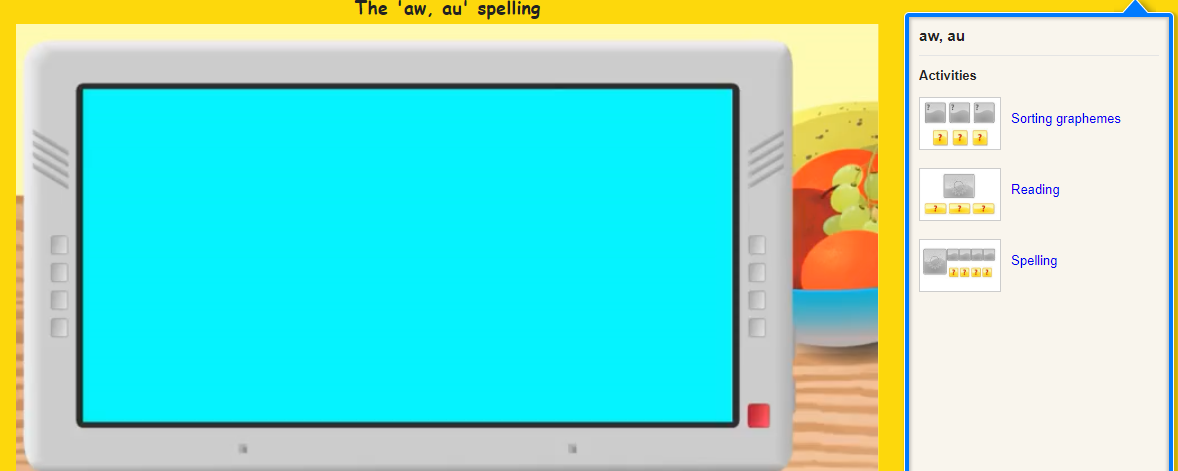 Ten minutes - TTRSActivity:WALT use vocabulary related to timeWith an adult, talk though what you do in a day. Try to use the language “first” “next” “In the morning” “In the afternoon”Which activities do you do before school? Which activities do you do after school? What do you do in the morning? What do you do in the afternoon? What do you do in the evening?Lay down in a space with your  eyes closed. Ask an adult to put on some relaxing music of the waves on a beach. Perhaps seagulls squawking overhead. Think about what you can hear, see, smell, taste, feel. Ask an adult to write down all of your ideas on a sheet of paper.Using your ideas. Have a go at writing a sense poem. I can see……I can smell…..I can taste…..I can hear……I can feel…….Tuesday9am Joe Wicks Workout https://www.youtube.com/user/thebodycoach1 Mindfulness Children’s yoga videos www.youtube.com/user/CosmicKidsYogaReading - choose one of your reading books and read to an adult for 10 minutes OR log on to Oxford Owl and read some of the ebooks.https://www.oxfordowl.co.uk/for-home/find-a-book/library-page/Activity: WALT read the ey digraph.Espresso. Ash’s phonics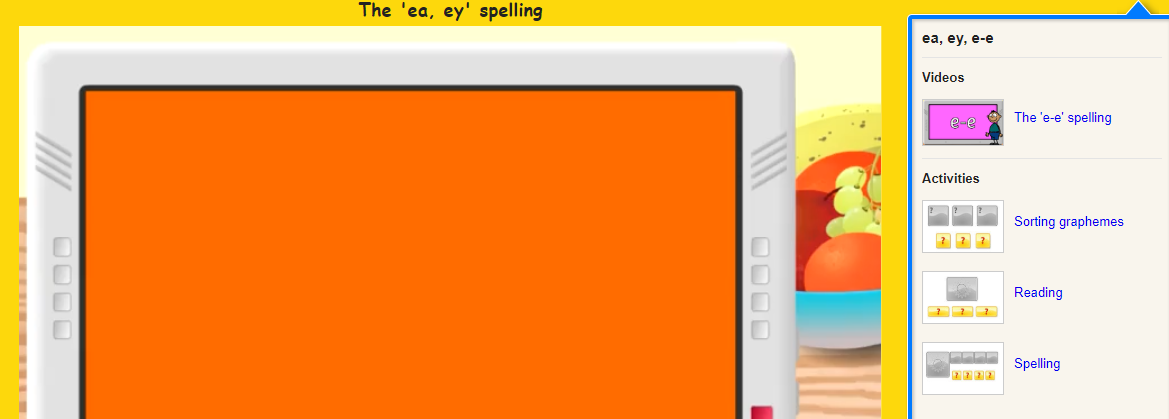 Ten minutes - TTRSActivity: WAL the days of the week.EspressoHome > Maths 1 > Time > VideosWatch: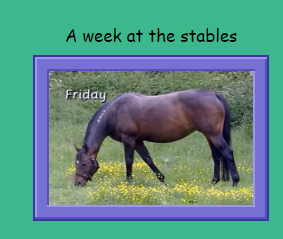 Have a go at this activity: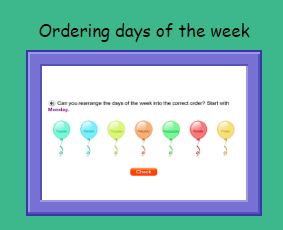 ArtHave a go at completing a seaside themed craft activity. Hermit Crab: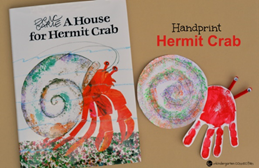 Seaside pebble painting: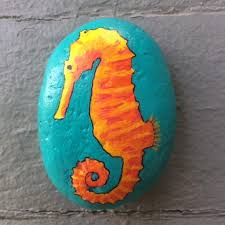 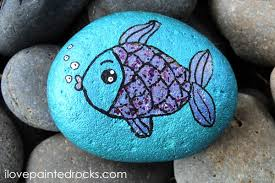 Paper plate Jellyfish: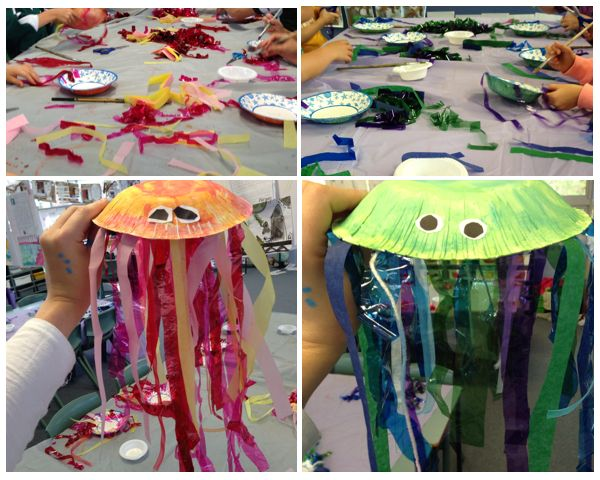 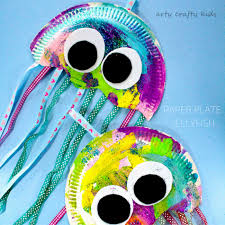 Wednesday9am Joe Wicks Workout https://www.youtube.com/user/thebodycoach1 Mindfulness Children’s yoga videos www.youtube.com/user/CosmicKidsYogaReading - choose one of your reading books and read to an adult for 10 minutes OR log on to Oxford Owl and read some of the ebooks.https://www.oxfordowl.co.uk/for-home/find-a-book/library-page/Activity: WALT read the i_e digraph.Espresso. Ash’s phonics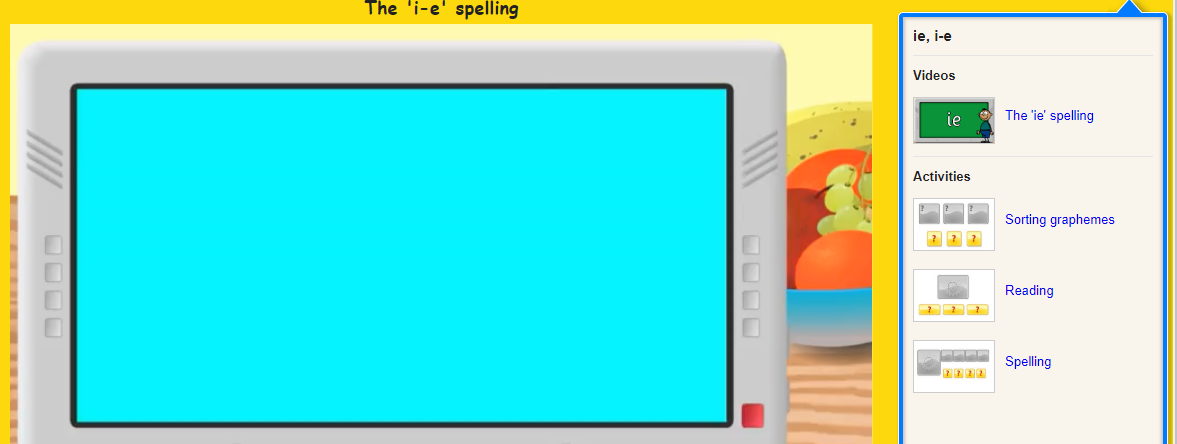 Ten minutes - Times table rock StarsActivity: WAL the days of the week.Education CityPlay “Sten’s Week”Recognise and use language relating to the days of the week. 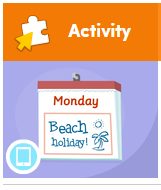 HandwritingChoose 5 tricky words. Can you practise spelling your words using the look, cover, write and check method. Thursday9am Joe Wicks Workout https://www.youtube.com/user/thebodycoach1 Mindfulness Children’s yoga videos www.youtube.com/user/CosmicKidsYogaReading - choose one of your reading books and read to an adult for 10 minutes OR log on to Oxford Owl and read some of the ebooks.https://www.oxfordowl.co.uk/for-home/find-a-book/library-page/Activity: WALT read the o_e digraph.Espresso. Ash’s phonics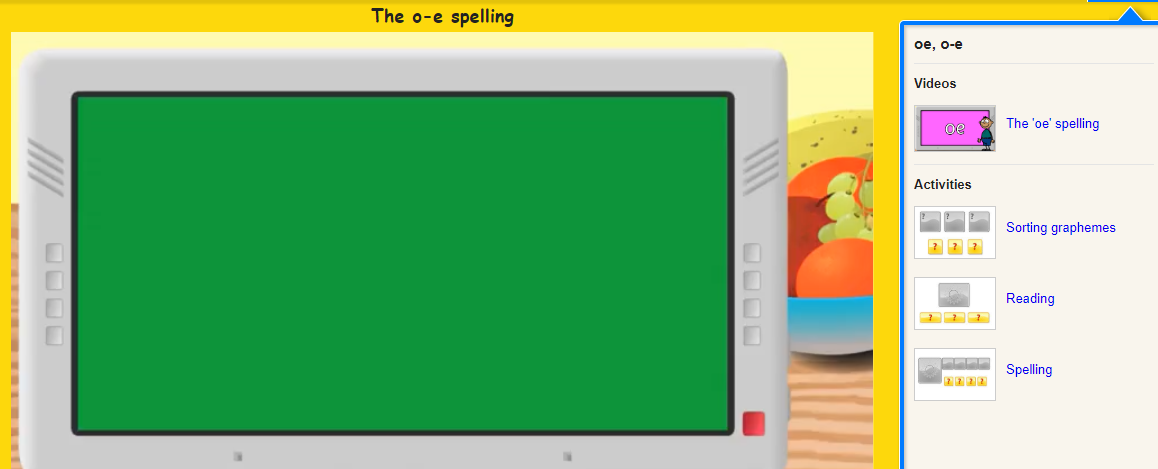 Ten minutes - Times table rock StarsActivity: WALT tell the time to the hour.Education City “Tick Tock”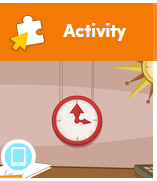 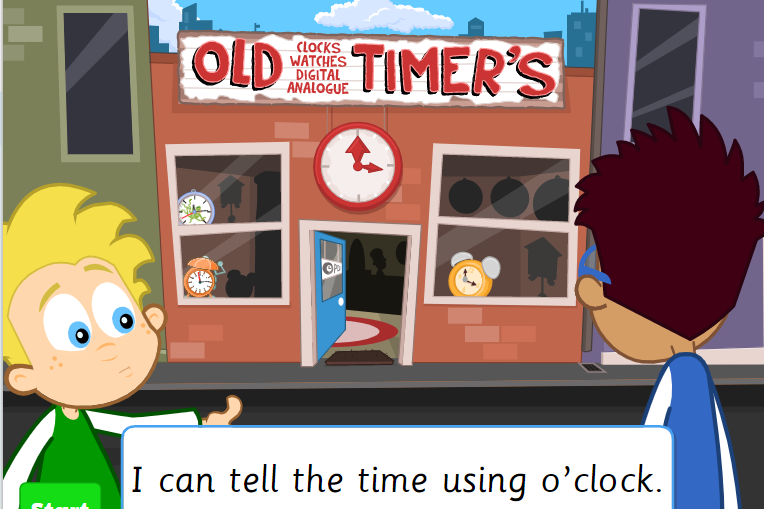 ICT- codingUnit 1b ‘Obey my command’Lesson 4 Emergency on Espresso coding (remember to log in to Google Chrome and link data first so that you don’t need to keep putting in your username and password each time).Each step of the lesson has a help video for you to watch before you give it a go!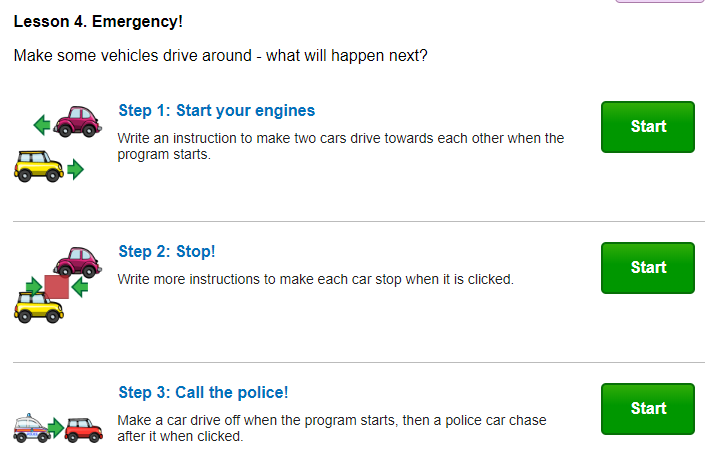 Friday9am Joe Wicks Workout https://www.youtube.com/user/thebodycoach1 Mindfulness Children’s yoga videos www.youtube.com/user/CosmicKidsYogaReading - choose one of your reading books and read to an adult for 10 minutes OR log on to Oxford Owl and read some of the ebooks.https://www.oxfordowl.co.uk/for-home/find-a-book/library-page/Activity:Phonics - Phonics playPhase 5 “Tricky Trucks”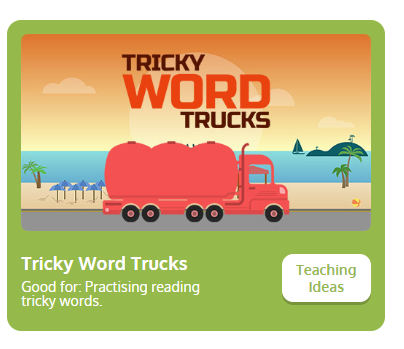 Ten minutes - TTRSActivity:WALT tell the time EspressoHome > Maths 1 > Time > VideosWatch: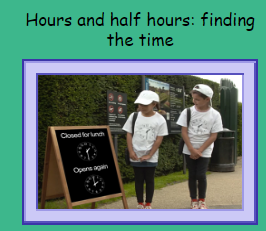 Have a go at playing: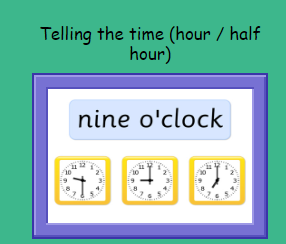 PSHEEspresso “Coping with change”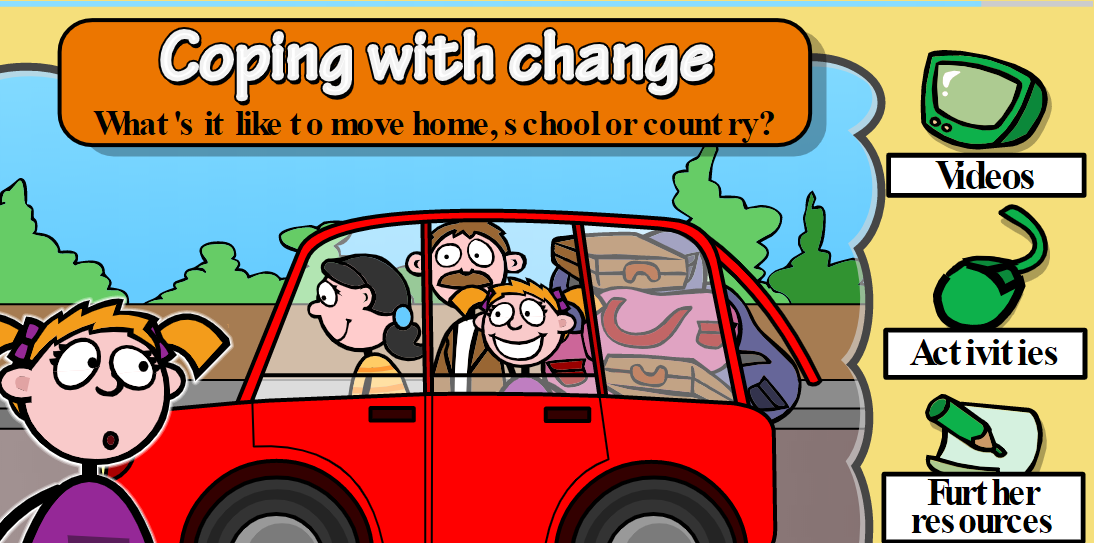 Watch the videos: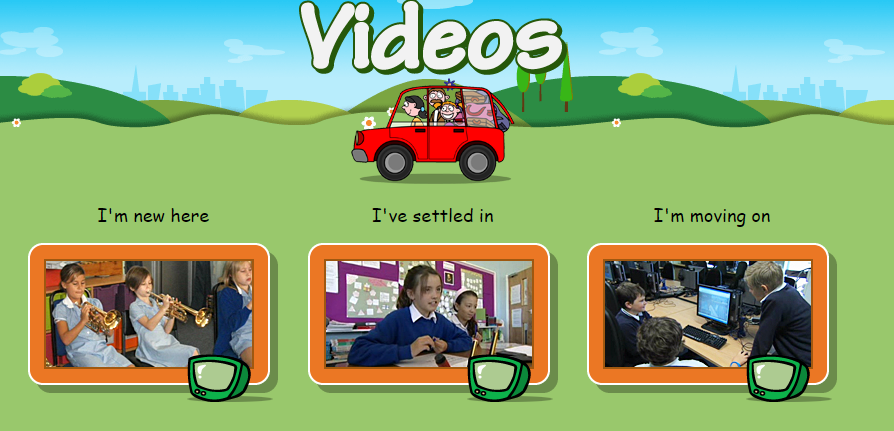 Complete the activity: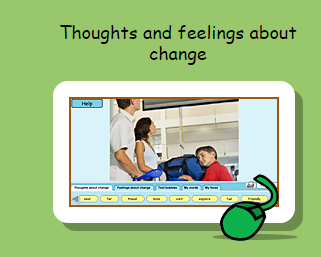 